臺中市華盛頓高級中學導師轉介表填寫完成後，請本表交給輔導處(室)，由輔導處(室)召開會議，討論是否開案。並以回覆表通知導師處理進度。承辦 輔導室 林彬如 分機181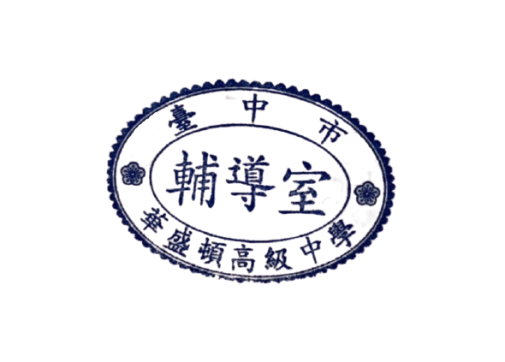 壹、學生基本資料壹、學生基本資料壹、學生基本資料壹、學生基本資料壹、學生基本資料姓   名案   號生   日民國       年       月        日民國       年       月        日性   別□男     □女班   級□國中部□高中部     年     班     號□國中部□高中部     年     班     號導   師貳、學生家庭概況貳、學生家庭概況貳、學生家庭概況貳、學生家庭概況貳、學生家庭概況家庭型態家庭型態1.□父母同住  2.□單親家庭  3.□隔代教養  4.□繼親家庭 5.□寄養家庭  6.□其他             （請說明，例：育幼院、安置機構…） 1.□父母同住  2.□單親家庭  3.□隔代教養  4.□繼親家庭 5.□寄養家庭  6.□其他             （請說明，例：育幼院、安置機構…） 1.□父母同住  2.□單親家庭  3.□隔代教養  4.□繼親家庭 5.□寄養家庭  6.□其他             （請說明，例：育幼院、安置機構…） 學生身分別學生身分別1.□一般生     2.□原住民：          族   3.□僑生：        (國家)4.□新住民子女（□父或□母 國家：          ）5.□其他            1.□一般生     2.□原住民：          族   3.□僑生：        (國家)4.□新住民子女（□父或□母 國家：          ）5.□其他            1.□一般生     2.□原住民：          族   3.□僑生：        (國家)4.□新住民子女（□父或□母 國家：          ）5.□其他            父母婚姻狀況父母婚姻狀況1.□婚姻中  2.□同居  3.□離婚  4.□分居  5.□其他（請簡述）                      1.□婚姻中  2.□同居  3.□離婚  4.□分居  5.□其他（請簡述）                      1.□婚姻中  2.□同居  3.□離婚  4.□分居  5.□其他（請簡述）                      親子關係親子關係1.□緊密  2.□疏離  3.□和諧  4.□衝突  5.□其他             1.□緊密  2.□疏離  3.□和諧  4.□衝突  5.□其他             1.□緊密  2.□疏離  3.□和諧  4.□衝突  5.□其他             主要照顧者主要照顧者1.姓名：              關係：           職業：               2.聯絡方式：                            3.是否為監護人   □是 □否，監護人為：                 聯絡方式：                   1.姓名：              關係：           職業：               2.聯絡方式：                            3.是否為監護人   □是 □否，監護人為：                 聯絡方式：                   1.姓名：              關係：           職業：               2.聯絡方式：                            3.是否為監護人   □是 □否，監護人為：                 聯絡方式：                   參、學生問題與需求參、學生問題與需求參、學生問題與需求參、學生問題與需求參、學生問題與需求一、個人層面（請勾選，可複選）：  1.醫療診斷紀錄(經醫師診斷)無  心理及精神疾病診斷：          重大生理疾病：          其他：                     2.情緒行為表現長期情緒低落 情緒起伏大  對事物不感興趣  畏縮  緊張焦慮  過分依賴      缺乏自信     自我傷害    靜不下來        衝動  攻擊行為  破壞物品    偷竊   逃家  抽菸  □喝酒  網路沈迷   生活作息不規律  □藥物濫用疑似精神疾病症狀：             其他：                二、學校適應缺乏學習興趣   學習能力明顯落後  學業表現明顯落後  學業表現起伏大各學科間落差大 經常上課打瞌睡    上課容易分心      擾亂上課秩序生活自理能力差 經常缺曠課        中輟              經常違反校規         □同儕關係疏離   同儕關係衝突      師生關係疏離      師生關係衝突 親師溝通不良   親師關係衝突      其他：            三、家庭狀況家庭經濟困難        照顧者工作不穩定      躲債    突遭變故                      與家人關係不睦      家庭成員關係衝突      照顧者婚姻關係不穩定曾受虐     曾目睹家暴    照顧者疏忽照顧      照顧者管教態度不一致  照顧者管教功能不彰         照顧者有自殺傾向    其他                四、社區生活           參加宮廟或陣頭活動   不當群聚     深夜遊蕩       在校外打工與虞犯或犯罪人士來往 交友複雜     參與幫派       其他                    五、重要事件摘述（歷史事件、近期事件）肆、導師輔導及介入1.導師輔導介入期：     年     月     日～     年     月     日2.輔導歷程與策略（可複選）：(1)與學生晤談        次；與家長聯繫        次；家訪        次(2)提供額外學習指導                                             安排同學提供協助                                             提供學習環境、教學、作業、評量之調整                         協助申請相關補助                                             其他                                                         3. 主要轉介問題與需求(條列式) 轉介導師:                 年   月   日